HLÁŠENKA PP U12G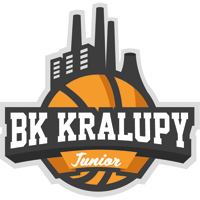 Kralupy nad Vltavou25. 2. 2023Zápasy dalšího kola turnaje pražského přeboru U12G pro roč. 2011 a ml. se uskuteční v sobotu 25. 2. 2023 ve sportovní hale Na Cukrovaru 1089, Kralupy nad Vltavou, 278 01.Rozpis zápasů:	č.u. 70	10:00		BK Kralupy Junior – BC Wizardsč.u. 68	12:00		BC Wizards – BA Spartač.u. 76	14:00		BA Sparta – BK Kralupy JuniorKaždé družstvo uhradí před svým prvním zápasem pořadateli vklad 400,-- Kč za každý zápas svého družstva dle rozlosování. Každé družstvo platí v zápase jednoho rozhodčího ve výši stanovené Rozpisem soutěže 2022/23.S pozdravemAdéla Janáková (tel.: 702 945 942)BK Kralupy Junior